CURRICULUM FRAMEWORK AND SYLLABUSFOR OUTCOME BASED EDUCATION INMBA Degree ProgramFOR THE STUDENTS ADMITTED FROM THEACADEMIC YEAR 2019 - 2020 ONWARDS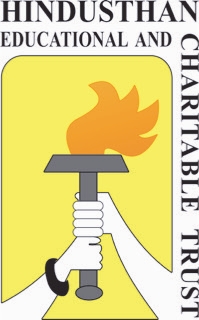 HICASHINDUSTHAN COLLEGE OF ARTS AND SCIENCE (AUTONOMOUS)(Affiliated to Bharathiar University and Accredited by NAAC)COIMBATORE-641028TAMILNADU, INDIA.Phone: 0422-4440555Website: www.hindusthan.net/hicas/HINDUSTHAN COLLEGE OF ARTS AND SCIENCEPG and Research Department of Management StudiesVISIONTo provide world class education to the students to face global challenges and to inculcate the latest trends in technological advancement. To cater the needs of the environmental and ethical values in the mind of students to become good citizens and entrepreneurs.MISSIONThe Mission of the college is to pursue a philosophy of perceptual acquisition of knowledge. The important policy is to provide value-based education and to bring out the hidden potentials in students that equip them to approach life with optimism.PROGRAMME EDUCATIONAL OBJECTIVES (PEO)Post Graduatesof MBAprogram will be,PEO1 - To build in the skills necessary for the potential managers in all the functional areas of management and to create an exposure to the latest management concepts and mould the personality of the young minds to inculcate good business practice.PEO2 - To provide an integrated approach to problem solving, decision making and to promote the spirit of entrepreneurship among the participants.Today the demand for business managers and leaders who can lead the business to the forefront in the competitive environment is high. Our institute fosters the knowledge and skills of the students in preparing them to face the challenges of the competitive environment and succeed, which gives them the critical edge among competition. Our challenge is to inspire and motivate the students to enable them in achieving their goals both personal and professional.PROGRAMME OUTCOMES (PO)The Students who completes the MBA programme:PO1 - Will have the basic knowledge in all functional areas of management.PO2 - Will be able to make managerial decisions in the field of specialization chosen.PO3 - Will have gained confidence in approaching all issues – personal or professional, positively.PO4 - Will have the spirit of becoming an entrepreneur after few years of work experience.PROGRAMME SPECIFIC OUTCOMES (PSO)The Students who completes the MBA programme:PSO1 - Will have an all-round development in becoming an effective and successful executive.PSO2 -Will have a good understanding of marketing function aimed at becoming a good marketing professional.PSO3 - Will have international exposure to build their career.“SCHEME OF EXAMINATION ALONG WITH DISTRIBUTION OF MARKS AND CREDITS” CBCS & OBE PATTERN POST GRADUATE PROGRAMMES – MBA(For the students admitted during the academic year 2019-2020 and onwards)HINDUSTHAN COLLEGE OF ARTS AND SCIENCE (AUTONOMOUS)COIMBATORE – 641028MASTER OF BUSINESS ADMINISTRATION- MBA                                 SCHEME OF EXAMINATIONS – CBCS PATTERN(For the students admitted from Academic year 2019 -2020 and onwards)Student should complete value added course and the online course before the end of every semester.Discipline Specific Course	 - DSC: 44 CreditsDiscipline Specific Elective 	 -DSE:32 CreditsGeneric Elective		-GE:    16 Credits	Skill Enhancement Courses	 -SEC:  10 CreditsTotal				 : 102 CreditsThere are ten broad field of specialization that are offered to the students of MBA, viz Marketing, Human Resources, Finance, Logistics and shipping Management, Media Management, Production, System, Tourism and Travel Management, Entrepreneurship and Health care Management in Third and in Fourth semester. The students have to choose two specializations field out of ten specializations in Third semester and the same specializations in the Fourth semester. Each specialization has two elective papers both in Third semester and in Fourth semester.An elective will be offered only if ten students optfor an elective. Broad Field of Specialization and Elective PapersIII SemesterA Student can select two functional areas in Semester III and chose for two papers in each functional area.A Student can select two functional areas in IV Semester and chose for two papers in each functional area.COURSE SPECIFIC OUTCOME:19MSP01 - BUSINESS ORGANISATION AND MANAGEMENTCourse Objectives:To make the students familiar with basic forms of an organization.To make the students familiar with basic concepts of Management.To enable the students to learn the basic functions of management.To make students learn the management of organizations.To make students understand organizational performance and its importance.Course Outcome:On the successful completion of the course, students will be able to19MSP02 - ORGANIZATIONAL BEHAVIORCourse Objectives: To enable the students to learn the basic elements of organizational behaviour and individual differencesTo understand the components of individual behaviour and its influence on organization. To understand the group level behaviour and its impact on managerial performanceTo impart the knowledge on various leadership style and influence of power on individuals and groupTo understand the organizational dynamics and stress management.Course Outcome:On the successful completion of the course, students will be able to19MSP03- MANAGERIAL ECONOMICSCourse Objectives: To enable the students to learn the basics of managerial economics and the roles of managers in firms.To emphasize on the production function and cost concepts. To analyze the market structure and pricing decisions.To understand the budgeting techniques and profit analysis.To understand the concepts of national income and business cycle with economic indicators.Course Outcomes:On the successful completion of the course, students will be able to19MSP04 - ACCOUNTING FOR MANAGERSCourse Objective To introduce basic theory and concepts of Financial Accounting.To understand the information, contain in the financial statement of the company and will be able to prepare the statement of accounts.To understand the uses and limitation of Financial Statement Analysis.To analyze the concept of Budgetary Control. To apply the concept of Marginal Costing.Course Outcome:On the successful completion of the course, students will be able to19MSP06- CORPORATE COMMUNICATIONCourse Objectives: To enable the students to learn the basics of individual and an organizational communication.To recognize the various non-verbal communication effectively. To understand the importance of written business communication.To understand the various interview techniques.To manage different corporate presentation effectively. Course Outcome:On the successful completion of the course, students will be able to19MSP07 - COMPUTER APPLICATIONS IN MANAGEMENTCourse Objectives: To enable the students to enrich the knowledge in MS-Word.To emphasize the various presentations using MS-PowerPoint.To have an understanding in using MS-Excel for basic calculations and analysis.To expose the students to use advanced application in MS-Excel.To provide the basic knowledge in using the Accounting packages in an organization.Course Outcomes:On the successful completion of the course, students will be able to19MSP08 - OPERATIONS MANAGEMENTCourse Objectives:1. To make the students familiar with the historical development of Operations Management.2. To enable the students to learn the basic concepts and principles of Operations Management3. To make students learn the application of techniques in operations management.4. To provide practical insight for operations management.5. To make students understand the latest trends in operations management.Course Outcome:On the successful completion of the course, students will be able to19MSP09 - MARKETING MANAGEMENTCourse objectivesTo enable the students to understand the market and marketing concepts, functions and systems by emphasizing on strategies for Indian and global market. To understand the dynamics of marketing in business.To know about the Marketing Channel Systems.To communicate unique marketing mixes and selling propositions for specific productsTo understand latest trend in marketing.Course Outcome:On the successful completion of the course, students will be able to19MSP10 - FINANCIAL MANAGEMENTCourse objectivesTo understand basic financial systemTo understand capital budgeting and risk To understand the cost of capital for various financial resourcesTo understand capital structure theory and policyTo understand working capital managementOn the successful completion of the course, students will be able to19MSP11 - HUMAN RESOURCES MANAGEMENTCourse Objective: The objective of the course is to teach the basic principles, functions and policies of human resource management. To Provide a framework for manpower planning, recruitment and selection process.To provide course knowledge in training & development and helps the students to map their career.To make an understanding on the basic compensation plans and practices followed in Indian organizations. To explore the various aspects of industrial relations like collecting bargaining, trade union, workers participation in management.Course Outcome:On the successful completion of the course, students will be able to19MSP13- BUSINESS RESEARCH METHODSCourse Objectives: To understand the scope and significance of research in business decisions. To understand the components of research design, scaling techniques and measurement scales.To study and understand the methods of data collection and sampling techniques along with data analysis.To understand the parametric and nonparametric test, multivariate analysis for data analysisTo know the interpretation, report writing techniques and precautions for report writingCourse Outcome:On the successful completion of the course, students will be able toCODE NO.COURSECOURSELECTURE HRS/WEEKLECTURE HRS/WEEKEXAM. DURATION (HRS)EXAM. DURATION (HRS)MAX. MARKSMAX. MARKSMAX. MARKSCREDITPOINTSCODE NO.COURSECOURSELECTURE HRS/WEEKLECTURE HRS/WEEKEXAM. DURATION (HRS)EXAM. DURATION (HRS)IEEETOTALCREDITPOINTSFirst SemesterFirst SemesterFirst SemesterFirst SemesterFirst SemesterFirst SemesterFirst SemesterFirst SemesterFirst SemesterFirst SemesterFirst Semester19MSP01DSEBusiness Organization and Management  443303070100419MSP02DSEOrganizational Behavior443303070100419MSP03GEManagerial Economics 443303070100419MSP04DSEAccounting for Managers443303070100419MSP05GEAllied - Quantitative Methods for Management (MAT)443303070100419MSP06DSECorporate Communication443303070100419MSP07SECPractical - Computer Applications in Management2234040601002AEEValue added courseSecond SemesterSemesterSemesterSemesterSemesterSemesterSemesterSemesterSemesterSemester19MSP08DSCOperations Management 443303070100419MSP09DSCMarketing Management 443303070100419MSP10DSCFinancial Management 443303070100419MSP11DSCHuman Resource Management 443303070100419MSP12GEAllied - Quantitative Techniques (MAT)443303070100419MSP13DSCBusiness Research Methods  443303070100419GSP01SECSkill Based - Cyber Security22-100100-100219MSP14SECInstitutional Training Report---100100-1001AEEValue added courseThirdSemesterSemesterSemesterSemesterSemesterSemesterSemesterSemesterSemesterSemester19MSP15DSCBusiness Environment and EthicsBusiness Environment and Ethics43303070100419MSP16GEManagement Information System Management Information System 43303070100419MSP17DSCElective -IElective -I43303070100419MSP18DSEElective -IIElective -II43303070100419MSP19DSEElective -IIIElective -III43303070100419MSP20DSEElective -IVElective -IV43303070100419MSP21SECProject WorkProject Work--50501502004AEEValue added courseValue added courseFourthSemesterSemesterSemesterSemesterSemesterSemesterSemesterSemesterSemesterSemester19MSP22DSCStrategic Management  Strategic Management  43303070100419MSP23DSEElective -VElective -V43303070100419MSP24DSEElective -VIElective -VI43303070100419MSP25DSEElective -VIIElective -VII43303070100419MSP26DSEElective -VIIIElective -VIII43303070100419MSP27SECInternship – 30 DaysInternship – 30 Days3030701001AEEValue added courseValue added course102Specialization FieldElectives for III SemesterElectives for III SemesterElectives for IV SemesterElectives for IV SemesterHUMAN RESOURCESStaffing in Organization 19MSPHRAPersonal and Interpersonal Effectiveness19MSPHRBOrganizational Development 19MSPHRCIndustrial Relations and Labour Legislations19MSPHRDFINANCEFinancial Services  19MSPFIAEquity Research and Portfolio Management 19MSPFIBInternational Financial Management 19MSPFICInsurance and Risk Management 19MSPFIDSHIPPING AND LOGISTICS MANAGEMENTLogistics Management19MSPLMAExport- Import Trade and Documentation19MSPLMBSupply Chain Management19MSPLMCInternational Logistics and Shipping Management19MSPLMDMEDIA MANAGEMENTMass Communication19MSPMEAJournalism 19MSPMEBMedia Management and Public Relations19MSPMECMedia Law and Ethics.   19MSPMEDPRODUCTIONAdvanced Production Management19MSPPNAIntegrated Materials Management 19MSPPNBTotal Quality Management19MSPPNCOperations and Supply Chain Management 19MSPPNDSYSTEMElectronic Commerce. 19MSPSYASystem Analysis and Design19MSPSYBSoftware Project Mgt.19MSPSYCE-Marketing   19MSPSYDTOURISM AND TRAVEL MANAGEMENTTourism Management19MSPSTTATourism Marketing19MSPSTTBEvent Management19MSPSTTCTravel Management19MSPSTTDHEALTH CARE MANAGEMENTHospital Operations Management 19MSPHCAHospital Architecture Planning & Design 19MSPHCBInternational Health Management 19MSPHCCPublic Health Systems and Health Insurance 19MSPHCDENTREPRENEURSHIPEntrepreneurship development 19MSPEDAInnovation Management 19MSPEDBLeadership and Change Management 19MSPEDCSmall Business Management 19MSPEDDMARKETINGConsumer Behavior19MSPMMAIntegrated Marketing Communication19MSPMMBBrand Management19MSPMMCServices Marketing19MSPMMDCO No.COURSE OUTCOME STATEMENTKNOWLEDGE LEVELCO1Analyze various forms of an organization.K1, K2 CO2To understand the evolution of management functions.K1, K2CO3Plan appropriate Strategies for an organization and display their managerial skills.K3CO4Develop an organizational structure for an organization.K3CO5To analyses the organizational performance and its applications.K3 and K4CO No.COURSE OUTCOME STATEMENTKNOWLEDGE LEVELCO1To familiarize with the components of the behaviour within organisationK1 CO2Toanalyse the impact of individual behaviour on organization’s performanceK2CO3To analyse the impact of group behaviour on organization’s performanceK2CO4To discriminate leadership style based on situation and influences employee towards common goals and objectivesK2 and K3CO5A knowledge on the various organization’s aspects towards managing work and lifeK2Program CodeMBAProgramme Title: Master of Business Administration Programme Title: Master of Business Administration Programme Title: Master of Business Administration Course Code19MSP03Course TitleBatch2019-2020 OnwardsCourse Code19MSP03MANAGERIAL ECONOMICSSemesterIHrs / Week4Credits4CO No.COURSE OUTCOME STATEMENTKNOWLEDGE LEVELCO1Analyze fundamentals in economic aspects of demand and supplyK1 CO2Estimate and analyze firm-level production and cost concepts K1 and K2CO3Develop pricing strategies for output decision making K2 and K3CO4Analyze business situations in terms of the economic implications and planK1, K2 and K3CO5To analyze the national income and business cycleK3	CO No.COURSE OUTCOME STATEMENTKNOWLEDGE LEVELCO1Recall financial statements according to the concepts and conventions together with generally accepted accounting principles.K1 CO2Understanding the management concepts and analysis of financial statements by using various tools. K1CO3Clear understanding about the variables involved in Financial Statements.K2CO4Prepare fixed and flexible, cash budget etc., and will be able to draw interpretation.K2 and K3CO5Identify Cost Volume Profit relationship and solve CVP functions. K3CO No.COURSE OUTCOME STATEMENTKNOWLEDGE LEVELCO1Students can familiarize with various types of communication.K1, K2 CO2Adopt the themselves to various cross-cultural dimensions of communication.K2, K3CO3Develop the written communication skills effectively.K2, K3CO4Mastering the art of conducting and giving interviews.K2 and K3CO5To master the technical and non-technical presentation.K3, K4CO No.COURSE OUTCOME STATEMENTKNOWLEDGE LEVELCO1Gain appreciated knowledge in MS-WordK1 and K2CO2Exposure in application of various tools in PowerPoint K1, K2 and K3CO3Using MS-Excel for basic Application K2 and K3CO4Application of the usage of advanced analysis using Ms-ExcelK2 and K3CO5Creating a company and analyzing the financial statements using Tally SoftwareK4	CO No.COURSE OUTCOME STATEMENTKNOWLEDGE LEVELCO1Understand the operations functions of a manufacturing and service industry.K1CO2Understand the basic concepts of Operations Management and plan for the same.K1CO3Apply the techniques managerial decision making process of operations functionK2 and K3CO4To comprehend the decision making process for operational excellence.K2CO5Evaluate the modern trends in Operations management process.K4 and K5CO No.COURSE OUTCOME STATEMENTKNOWLEDGE LEVELCO1Understand the marketing concepts and its evolution K1 and K2CO2Analyze the market based on segmentation, targeting and positioning K1, K2CO3Make decisions on promotion mix and distribution K2, K3CO4Understand the importance of marketing communication and the methods available.K1 and K2CO5To have basic knowledge in latest marketing trends.K1and K3CONo.COURSE OUTCOME STATEMENTKNOWLEDGE LEVELCO1Describe the financial environment within which organizations must operate.K1 CO2Critically evaluate the financial objectives of various types of organizations and the respective requirements of stakeholders K2CO3Explain alternative sources of finance and investment opportunities and their suitability in particular circumstances K2CO4Assess the factors affecting investment decisions and opportunities presented to an organizationK2 and K3CO5Select and apply techniques in managing working capitalK3Program CodeMBAProgramme Title: Master of Business AdministrationProgramme Title: Master of Business AdministrationProgramme Title: Master of Business AdministrationCourse Code19MSP11Course TitleBatch2019-2020 OnwardsCourse Code19MSP11HUMAN RESOURCES MANAGEMENTSemesterIIHrs / Week4Credits4CONo.COURSE OUTCOME STATEMENTKNOWLEDGE LEVELCO1An understanding on the principles and functions of HRM and the latest trends.K1 CO2An understanding on the process of manpower planningK2CO3To analyze the process of training & development and career planningK3CO4Exposer to compensation practices in Indian organizationsK2 and K3CO5An understanding on the industrial relations issues and its impact on the organizationK3CONo.COURSE OUTCOME STATEMENTKNOWLEDGE LEVELCO1The students understand the research methodology and its application in managerial decision making situationsK1 , K2CO2Identify the research problem and research design for their research workK2, K1CO3Select the appropriate sampling frame work, data collection tools and data processing for their research topicsK2, K1CO4Analyse the data which was collected through primary or secondary sources for their Internship project research work.K2 and K3CO5Do the interpretation, prepare different types of research report according to the need for their managerial decisionsK3